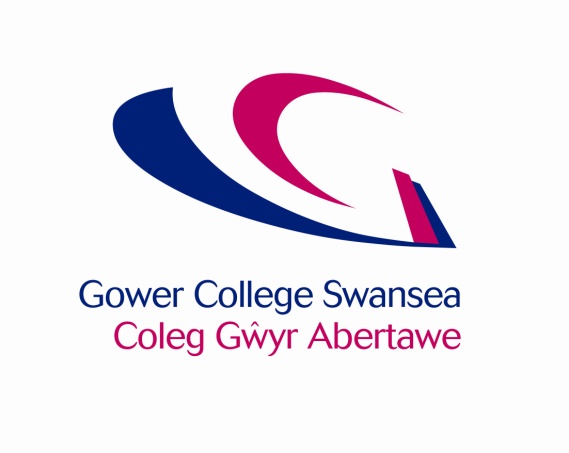 Job DescriptionJob PurposeTo work with a group of interns with additional learning needs (ALN) to identify their strengths, interests, and abilities related to skill acquisition, job development and employment.  Using job coaching techniques, you will support young people’s development towards employability and seek appropriate support and employment consistent with the student’s interests and skills and to work with local business and industry to meet their employment needs.  You will also determine and refer young people on the programme to appropriate support services for training and successful employment.MAIN DUTIES AND RESPONSIBILITIESTo facilitate the training and integration of Project SEARCH student into a department rotation and/or competitive work environment.Provide individual training and support to the intern at the host business worksite or competitive job, which includes: attending job induction with the intern and clarifying information with the intern as necessary, identifying Reasonable Adjustments and assistive technology requirements.Teach the essential tasks/duties/core skills of the job to the intern Each job coach is assigned several students and will practice good supported employment, providing individual support and Systematic Instruction depending on each intern and job task needs  Because the goal is independence, the job coach builds natural supports for interns from their co-workers and reduces the amount of time spent with each intern as core skills are developed  Perform specific department analysis, job analysis, task analysis, and job matching activities.Works with business liaison, department managers, instructor and fellow job coaches to develop internship sites, write job descriptions, task lists, job analysis and plan for Reasonable Adjustments for the internships and competitive jobs.Carry out steps of the employment plan with the intern and other parties as appropriate, liaise with the Instructor and attend individual employment planning meetings to assess skills and gather baseline data on the interns strengths, interests and challenges. Work with interns, employers, families, job development specialist, steering group partners and other appropriate parties to problem solve issues and make decisions related to training and employment where necessary. These decisions may be related to continued job coaching, fading, self-management, job tasks, etc.Communicate effectively with any other staff, co-workers, family members, college and supported employment agency personnel as relates to the interns training.Reinforce employability skills and assist interns to understand protocol and interpret work culture (e.g. required standard in the areas of personal hygiene, communication, interview skills, travel training and self-management as they relate to successful employment at the host business).Assess intern progress and give regular feedback (practicing positive feedback techniques) to intern and team members, completing necessary evaluations, reports and other documentation. Explore new internship opportunities and jobs that match intern’s interests and skills and communicate with all team members.Coordinate job coaching and other job details with all team members and provide reports when required. Meet with the manager and peer mentor regularly to discuss issues and solve problems.  Adhere to and promote the standards of the host business and/or competitive work site in order to promote job productivity and efficiency.Recognise and act on the legal responsibilities concerning the safety and welfare of the interns, including teaching safe practices according to the work environment.Protect the privacy of individuals and the confidentiality of information unless disclosure services a professional purpose or is required by law.Support all aspects of the work experience programmes across the department, including sharing the instructor role as needed.Maintain basic up to date knowledge of work related benefits and funding support.Work with managers and co-workers to educate on disability awareness  Other TasksComply with all College Policies & Procedures, keeping abreast of any changes and updating practice and/or systems to ensure continued compliance.Ensure that all aspects of the College Financial Regulations are followed.Contribute to and represent the overall vision and values of the College.Ensure that all services are delivered in compliance with the Welsh Language Standards.To flexibly respond to the needs of the business and to provide an effective service to our learners and other stakeholders.Personal DevelopmentIn partnership with the College, take responsibility for personal development, including:1.	Participating in an annual staff review and identifying development needs.2.	Updating of professional, teaching and training skills and qualifications, through attending staff development opportunities, joining professional bodies and keeping informed of educational and professional initiatives.Health & Safety All employees have a statutory duty of care for their own personal safety and that of others who may be affected by their acts or omissions.  Staff are required to co-operate with management to enable the College to meet its own legal duties and to report any hazardous situations or defective equipment. GeneralThis description is not intended to establish a total definition of the job, but an outline of the responsibilities you are expected to undertake.  From time to time you may be required to undertake any other duties commensurate with your level of responsibility.  This is a description of the job as it is at present constituted.  It is the practice of the College periodically to examine employees’ job descriptions and to update them to ensure that they relate to the job as then being performed, or to incorporate whatever changes are being proposed.  You will, therefore, be expected to participate in any discussions relating to Job Description change.Person Specification – Job Coach (ALN)In your application you are asked to address only those criteria labelled A. These will be used to shortlist applicants; they may also be explored at interview and in assessment centre activities, if appropriate.  Criteria labelled I will be explored at interview and in assessment centre activities. A – Application FormI – InterviewDISGRIFYDD LEFEL IAITH GYMRAEG WELSH LANGUAGE LEVEL DESCRIPTORSDISGRIFYDD LEFEL IAITH GYMRAEG WELSH LANGUAGE LEVEL DESCRIPTORSPost:Job Coach (ALN)Accountable to:Learning Area Manager – ILSDepartment:Learner SupportCriteriaEssentialDesirableMethodQualifications:Level 3 or above qualificationFive Level 2 qualifications (Grade A-C) or equivalent, including Maths and English.Qualification in Advice and Guidance or CoachingAKnowledge & Experience:Experience of delivering good employment skills and systematic instructionUnderstanding of barriers to training and employment for students with ALNExperience of supporting the initial assessment of studentsKnowledge of job/task analysis and job matchingKnowledge and ability to identify appropriate reasonable adjustments and assistive technology requirementsExperience of working with internal and external partners to deliver support to studentsUnderstanding of equality and diversity issues and respect individual and cultural differences.Understanding of health and safety and safeguarding issuesKnowledge of work related benefits and funding supportA/IIA/IA/IISkills & Abilities:Ability to plan and manage own workload Excellent communication skills, including report writingAbility to relate to a diverse range of studentsExcellent interpersonal skillsA/IIIIPersonal Attributes:Enthusiastic and able to positively influence and motivate othersCalm and patientAbility to work on own initiative and as part of a teamDemonstrate sound judgment and decision-making skills.Acts as a role modelISpecial Requirements:Must be flexible.Hold a full driving license.Welsh Language Skills Level 2 (See detailed Language Level Descriptors attached)IIAWelsh EssentialLEVELSListeningSpeakingWritingReadingWelsh EssentialLevel 4ProficientAble to understand all conversations involving workFluent – able to conduct a conversation and answer questions, for an extended period of time where necessarySkilled – able to complete complex written work without the need for revisionAble to understand all material involving workWelsh EssentialLevel 3HighAble to follow the majority of conversations involving work including group discussionsAble to speak the language in the majority of situations using some English wordsAble to prepare the majority of written material related to the area, with some assistance in terms of revisionAble to read the majority of material in own areaWelsh EssentialLevel 2IntermediateAble to follow routine conversations involving work between fluent Welsh speakersAble to converse with someone else, with hesitancy, regarding routine work issuesAble to draft routine text, with editing assistanceAble to read routine material with a dictionaryWelsh EssentialLevel 1FoundationAble to understand a basic social conversation in WelshAble to answer simple enquiries involving workAble to answer simple correspondence with assistanceAble to read basic material involving work (slowly) and understand text that consist mainly of high frequency everyday work related languageWelsh DesirableEntryAble to understand basic enquiries in Welsh (“Ble mae…? Ga’ i siarad â…?”)Able to conduct a general conversation (greetings, names, sayings, place names)Able to write basic messages (“Diolch am dy help.”)Able to understand and read very short, simple textsWelsh DesirableNoneNo Welsh language skills at allNo Welsh language skills at allNo Welsh language skills at allNo Welsh language skills at allCymraeg HanfodolLEFELGwrandoSiaradYsgrifennuDarllen Cymraeg HanfodolLefel 4RhuglGallu deall pob sgwrs yn ymwneud a’r gwaith Rhugl – gallu cynnal sgwrs a gofyn cwestiynau, am gyfnod estynedig pan fod angen Medrus – gallu cwblhau gwaith ysgrifenedig cymhleth heb angen adolyguGallu deall deunyddiau yn ymwneud a’r gwaith Cymraeg HanfodolLefel 3UchelGallu dilyn y mwyafrif o sgyrsiau yn ymwneud a’r gwaith yn cynnwys trafodaethau grwp Gallu siarad yr iaith yn y mwyafrif o sefyllfaoedd gan ddefnyddio rhai geiriau Saesneg Gallu paratoi'r mwyafrif o waith ysgrifenedig yn ymwneud a’r maes, gyda pheth cymorth o ran adolygu Gallu darllen y mwyafrif o ddeunyddiau yn fy maes Cymraeg HanfodolLefel 2CanolraddGallu dilyn sgyrsiau arferol yn ymwneud a gwaith, rhwng siaradwyr Cymraeg rhugl  Gallu sgwrsio gyda rhywun arall am faterion gwaith arferol, ond yn petrusoGallu drafftio testun arferol, gyda chymorth golyguGallu darllen deunyddiau arferol gyda geiriadur Cymraeg HanfodolLefel 1SylfaenGallu deall sgwrs gymdeithasol sylfaenol yn Gymraeg Gallu ateb cwestiynau sylfaenol yn ymwneud a’r gwaith Gallu ateb gohebiaeth gyda chymorth Gallu darllen deunyddiau syml yn ymwneud a gwaith (yn araf) a gallu deall testun sy’n cynnwys iaith gwaith pob dydd yn bennaf Cymraeg DymunolMynediadGallu deall ymholiadau sylfaenol yn Gymraeg (“Ble mae…? Ga’ i siarad â…?”)Gallu cynnal sgwrs gyffredinol (cyfarchion, enwau, dywediadau, enwau llefydd) Gallu ysgriffennu negeseuon sylfaenol (“Diolch am dy help.”)Gallu deall a darllen testunau byr, syml iawn Cymraeg DymunolDimDim sgiliau Cymraeg o gwbl Dim sgiliau Cymraeg o gwbl Dim sgiliau Cymraeg o gwbl Dim sgiliau Cymraeg o gwbl 